RENTAS Y PATENTES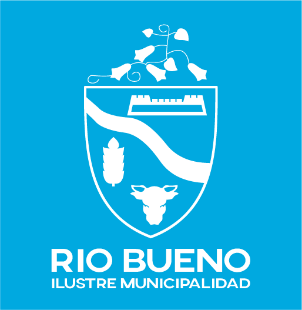 RÍO BUENO……………..SOLICITUD DE PRORROGA PAGO DE PATENTES 2° SEMESTRE DE 2020SEÑOR ALCALDE____________________________________________ Con domicilio en _____________________  calle____________________________________ N° ______, viene en solicitar a Ud, Prórroga en el pago de su Patente Comercial o Industrial,  Rol _________ de giro  ________________________ , correspondiente al Segundo semestre de 2020, de acuerdo a la siguiente modalidad (Marque con X su preferencia de pago):1.- ________ Cancelación de la Patente el día 31 de octubre de 2020.-2.- _________ Cancelación en 6 cuotas mensuales, iguales, y sucesivas a contar de Julio de 2020.-Clasificación de su Empresa de acuerdo al SII: _______________________________________________                                                           ________________________V° B° Rentas y Patentes                                                                             Firma Solicitante                                                                             C.I.:                                                                                                                        Fono:RESOLUCION Río Bueno:    _____________________________________________________________________________________________________________________________________________________________________________________________________________________________________________________________________________________________________________________________________________________________________________________________________________________________________________________________                                          ___________________________  SECRETARIA MUNICIPAL                                                                     ALCALDE